IASL Partner Membership: Partnering with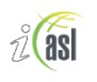 School Library Associations around the WorldHerewith the [association name] agrees to partner with the International Association of School Librarianship (IASL) for a three-year membership term, starting January 1, 2018 and ending December 31, 2020.During this membership term, the [association name] and the International Association of School Librarianship may terminate the partner membership contract by the end of the current year without statement of reasons; paid fees will not be reimbursed.FeeThe [association name], being a Zone A partner, will pay $150 / per annum plus $1 per [association name] member for each and every member of [association name].The [association name] will provide IASL Secretariat with the total number of [association] members per January 1, 2018, January 1, 2019, and January 1, 2020.Payment is due annually after the signed contract has been received. IASL Secretariat will send an invoice to the [association name] executive office.The Partner Membership will become effective after payment has been received.SignedInternational Association of School Librarianship		[association name]Jefferson City Missouri, USA					[Place][Date]								[Date]   	Katy Manck							Name signatoryIASL President						signatoryIntroductionThe partner membership model, as approved by the IASL Board and Executive, aims to build strong relationships with school library associations along with their individual members and school library sections of national associations globally.This document describes the strategy, structure and workflow of the partner membership model.TerminologyThe partnering association will be called Partner Member Association; their association members will be called Partner Members.FeesThe basic fee per annum for the Partner Member Association in Zone A is $ 150.00 (see chart below); the additional fee for each individual partner member is $1.00 / member / annum, and every individual member must be counted.Fee modelDescription of the model content and structureEligible as Partner Member Associations are:-   	National, regional or local (school) library associations-   	School library sections of national, regional or local library associations·        The Partner Member Association will be eligible for a partner membership if they are a registered (based on national guidelines) school librarian / teacher librarian / educational library association.·        IASL and the Partner Member Association sign a three-year (per calendar year) partner membership contract.·        The partner membership will be official after the contract has been signed by both parties and the payable fee has been received.·        The partner membership includes association/institutional membership of the partnering association.·        All members of the Partner Member Association will become individual partner members of IASL, with access to the IASL listserv, IASL Newsletter online, School Libraries Worldwide journal online, reduced fees for conferences and publications, participation in SIGs and committees, and access to members-only area on the IASL website. ·       The Partner Member Association may participate in the AGM and have one vote on all issues raised at the AGM, as specified for institution members in the IASL Bylaws. However, individual partner members are not eligible for positions as officers or directors (Article 4 and 5 of the IASL Bylaws). Individual partner members who wish to be nominated to hold office in IASL must pay for individual membership, according to the constitution of IASL.·       Partner Member Fees are paid annually, based on the basic partner membership fee per zone plus $1 US per member of the Partner Member Association.·        Individuals who are currently individual members of IASL may choose to maintain their personal individual membership at current rates. However, individuals who belong to an association that becomes a partner member association may choose to let their personal membership lapse, and become an individual partner member only.·        Associations that are currently members of IASL and which do not wish to join on the partnership basis will be encouraged to maintain their current independent status. However, if an association wishes to become a Partner Member Association, based on the annual basic fee per zone and a fee of $ 1.00 per member, their application would be considered for possible partner membership.·        The Partner Member Association will closely cooperate with the IASL Secretariat to arrange access for their members to IASL’s online materials and resources and give access to IASL member listserv. A single log-in enabling any individual partner member to log into the IASL website, and communicated by the Partner Member Association to its members, is one method of access available.Execution and evaluation process·        To evaluate the effectiveness and usefulness of the Partner Membership between IASL and the Partner Member Association, a brief evaluation form will be distributed by the Partner Member Association to its members every year.The IASL Vice-President Association Operations will provide two evaluation forms to the Partner Member Association office during the third quarter of the year: one to be completed by Partner Member Association governing board, and one for distribution by the Partner Member Association to its members with expected return to the Partner Member Association office by November.Evaluation questions will include:O Measure of surplus value for the Partner Member Association, individual partner members, and IASLo   Pressure of work for the Partner Member Association and IASL Secretariato   Outcomes of joint projectso   Future planningThe Partner Member Association may add questions to the evaluation form for individual members and may distribute/collect the evaluation form in any format.By December 15 yearly, the Partner Member Association will provide the IASL Secretariat with the completed Partner Member Association governing board evaluation and the compiled data for the IASL-provided questions of the individual member evaluation form (number of individuals responding, number of responses per answer choice, etc.). Additionally, evaluation of the Partner Membership will be completed by the IASL Secretariat and the IASL Board and Executive Committee during the fourth quarter of each year.Association ZoneCurrent Association Fee in US$Partner Member Association fee in US$A200150B12090C4025